Was ist gesund, was ungesund- wir sortieren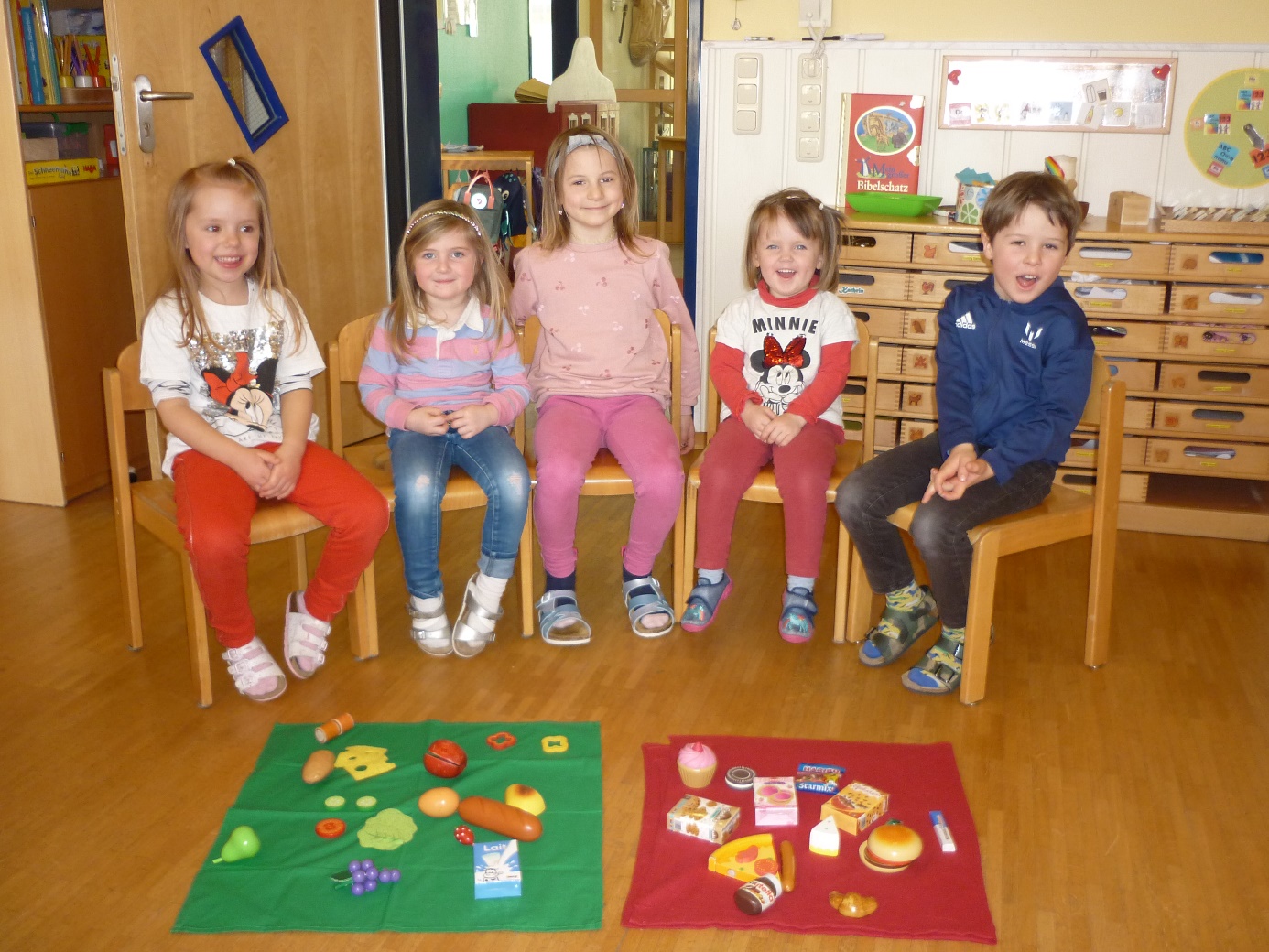 Und dann noch ein paar Essensrätsel:Welche Süßigkeit wird in Stückchen ausgeteilt und ist meist braun? – SchokoladeSie haben eine harte Schale. Für gewöhnlich liegen sie auf dem Nikolausteller. Sie werden geknackt. – NüsseWas ist sehr kalt und wird einfach von jedem geliebt, besonders im Sommer? – EisHierbei handelt es sich um kleine gelbe Stäbchen. Man isst sie mit Mayonnaise oder Ketchup? – Pommes fritesDieses Obst hat die Natur schön „verpackt“. Es ist krumm und gelb. – BananeNa, gesund oder ungesund? Du weißt bestimmt noch mehr…